Karta pracyKompetencje: społeczne i obywatelskie, świadomości i ekspresji kulturalnej;Grupa wiekowa:  starsza;Opracowanie: Justyna JanuszkoŁańcuch dobrych życzeńZanim zajmiemy się wykonaniem łańcucha, Dziś przed Toba nie lada zadanie.  Namów dzieci z Twojej sali albo całego oddziału, by dołączyły do robienia łańcucha świątecznego. Oczywiście każdy może zrobić fragment w swojej sali, a potem połączycie wszystkie fragmentu razem.Potrzebne materiały:- kolorowe kartki- klej i nożyczki- marker; Instrukcja:Najpierw wycinamy z kolorowego papieru paskinp. 15 cm /1,5 cmDo tej czynności przydadzą ci się koledzy i koleżanki z oddziału.Napiszcie na każdym z pasków Wasze życzenia, marzenia.Do tego zajęcia zaproś też ciocie pielęgniarki, opiekunki, rodziców, niech dołączą swoje życzenia do świątecznego łańcucha.Po napisaniu na paskach życzeń, zlep każdy pasek tworząc okrąg i łącz okręgi kolejnymi paskami.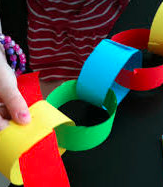 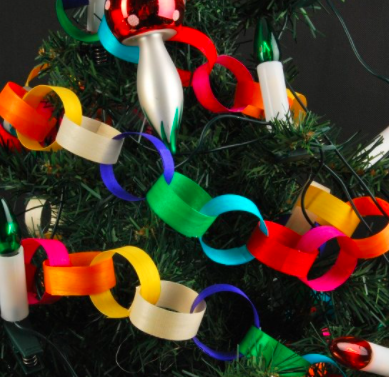 Postaraj się by stworzony tak łańcuch był ozdobą świąteczną w miejscu do którego maja dostęp wszyscy np. jadalnia. Pamiętaj, zapytaj o pozwolenie osoby odpowiedzialne za to miejsce.Życzę prawdziwie świątecznego nastroju przy tworzeniu łańcucha.